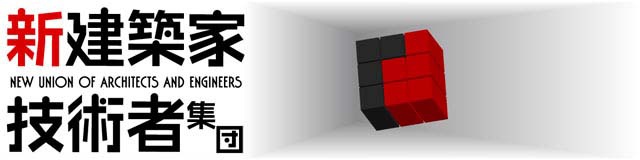 新建は「住民派のまちづくり､生活派の建築創造」をかかげて行動する
建築家・技術者のあつまりです新建築家技術者集団(新建)は、1970年に全国的な建築運動の団体として発足しました。
以来、40年間夏の「建築とまちづくりセミナー」や秋の「全国研究集会」、各地の課題への取り組みや、日常的な実践の交流、毎月の「建築とまちづくり」誌の発行、各都道府県支部での運動の展開等、建築とまちづくりをよりよい方向に変える事や建築技術者の要求の実現のために、さまざまな活動をしてきました。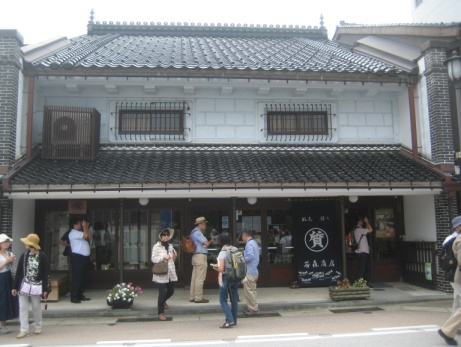 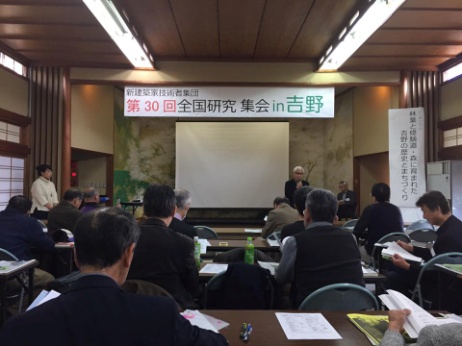 新建は、「住む人、使う人の立場に立って」40年運動を展開してきました。今、確かな手応えと展望がつかめてきています。それは、どんなに難解な状況でも、多くの人々の真の要求や願いに応え、ともに運動を進めながら、専門の力を高め、役立てていくことで、少しずつ変えていくことができ、豊かな成果を得ることが出来るという確信です。新建では、自分の悩み（要求）が全体の問題につながっているのが、よく分かります。
１人１人の主体的な意欲で新建も大きくなり、社会の状況も変わり、身の回りの状況も変えていけるのです。
　新建は、今、もっともっとたくさんの人にこの動きを知ってもらい、建築とまちづくりに携わる広範な人々の良心と希望と 自覚を合流させた大きな流れをつくっていこうとしています。福岡支部の活動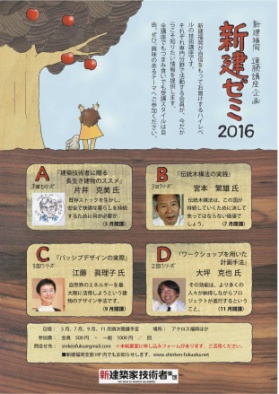 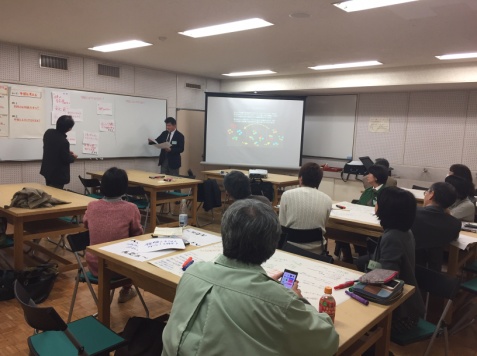 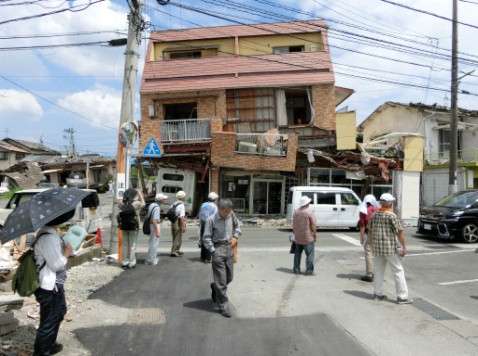 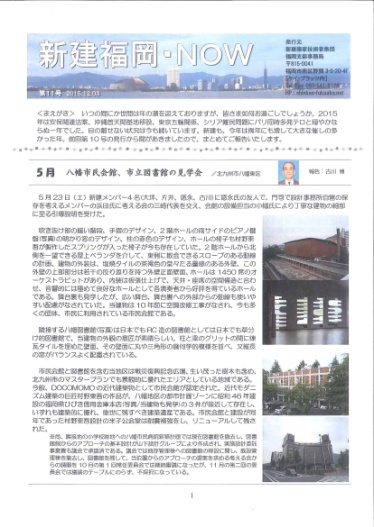 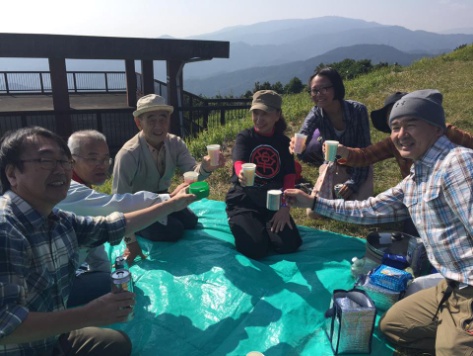 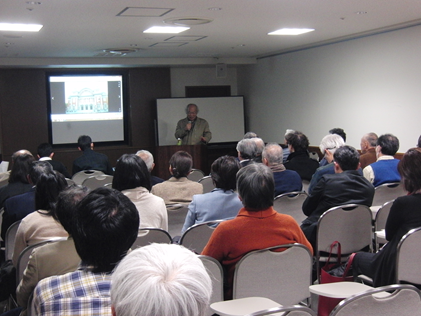 新建福岡支部へ 入会のおさそい (入会案内)＜会員になると ．．．＞1. 全国機関誌「建築とまちづくり」が　自宅へ郵送されます2. 例会、勉強会・見学会等に、会員価格で参加できます3. 全国大会や支部総会に参加することができ、運営について発言できます4. 全国の行事に参加できます　　　｢建築とまちづくりセミナー」（8月）｢全国研究集会」（11月）       等※支部からの参加費の補助有＜会員になるためには ．．．＞会員カードの提出　（入会申込みとなります）　入会金： ￥1,0002. 会費の納入「前納制」年会費： ￥15,600　※半期ごとに分けて徴集します（半期：￥7,800）　※自動引き落とし（後日、口座引落し申込書を送付）会員カード提出についてはＦＡＸでもＨＰからE-mailでも結構です。その他お問合せがありましたら支部事務局まで！